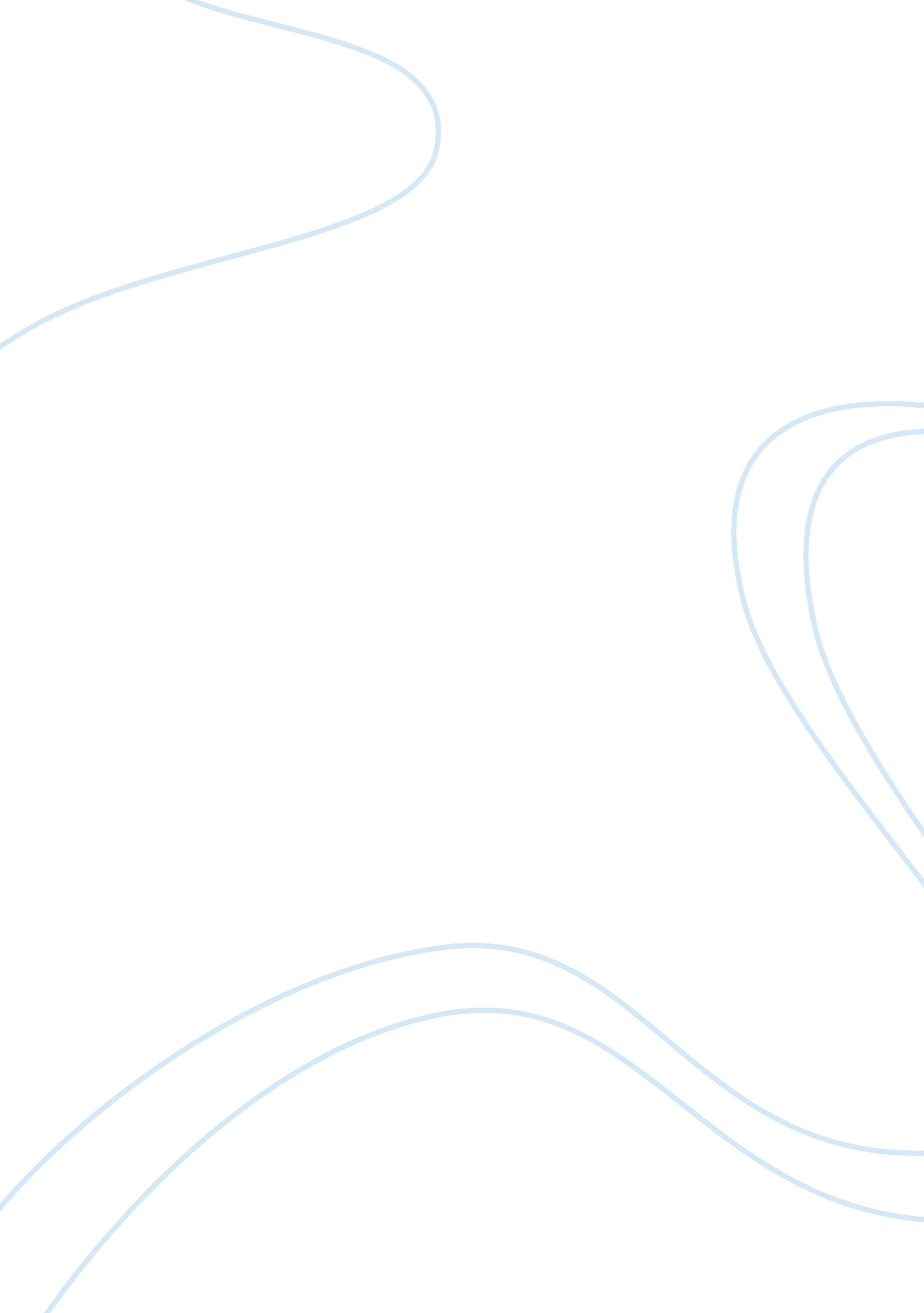 The most important signer of the us constitution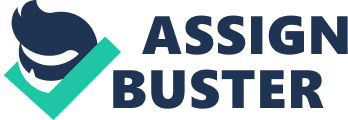 Signers of the Constitution and Significance Introduction The United s has the oldest written constitutions on earth. On one hand nearly two-thirds of the world governments have constitutions drafted since 1970 are not in use while on the other hand, U. S Constitution was drafted in 1787 during a long and hot summer in Philadelphia over 201 years ago is still in use. The U. S Constitution is a collection of ideas from many people and important documents such as Declaration of Independence and Article of Confederation. There are quotes from men who signed the U. S most important document. Some of the quotes include ‘ I shall always love my country’ and ‘ A cause unspeakably important.’ Countries around the world have used it as a model for their own governments as this essay elaborates more on the most important signers of the Constitution and their significance globally. Important Signers of the Constitution A lot of people signed the Constitution from Delaware. They include Thomas McKean who was born in 1734, Caesar Rodney who was born in 1728 and George Read who was born in 1733. George Read is regarded as one of the most important signers of the Constitution. His largest accomplishment was not necessary that he signed both the Constitution and Declaration of independence but that he signed the U. S Constitution twice. George Washington presided over the convention while James Madison, also present, wrote the document that formed the model of the Constitution. The 55 convention delegates’ shaped an enduring document that has withstood the test of time (Boardman, 104). The term framer is sometimes used to specify people who helped craft the Constitution. The Founding Fathers made a significant impact in the fight for independence. Many of the founding fathers were at the Constitution Convention where the Constitution was hammered out and ratified. Founding Fathers are described as people who had a significant impact on the Constitution whether directly or indirectly. There were Founding Fathers absent at the ratification of the Constitution but they made significant contributions in other ways. Thomas Jefferson who wrote the Declaration of Independence was serving as an ambassador to France at the time of the Convention. He was keen to the proceedings in Philadelphia by carrying on correspondence with James Madison. John Adams as an ambassador of Great Britain composed some Constitutional defense articles (Judson, 292). Conclusion The principle exhibit commemorating the bicentennial of the Constitution is located in Philadelphia. It is specifically in the second bank of the United States called ‘ Miracle at Philadelphia’. It was designed not only to inform but also inevitably to establish a mood suitable to contact with the religious leaders. However, not everybody agreed to the idea of a constitution like Patrick Henry, one of the Founding Fathers initially opposed to the constitution. Henry wanted to maintain the Articles of Confederation, the Constitution’s Predecessor. Works Cited Boardman M. Puzzle Paragraphs (ENHANCED eBook) Lorenz Educational Press. 2010 Judson L. A biography of the signers of the Declaration of independence: and of Washington and Patrick Henry. With an appendix, containing the Constitution of the United States and other documents, Volume 2. J. Dobson, and Thomas, Cowperthwait & co., 1839 print. Digitized. 2007. 